В рамках проекта «Развивающая суббота кемеровского школьника» в 4Ж классе прошло тематическое занятие «Правила здорового питания».
Ребята вспомнили, какие продукты необходимо обязательно включать в свой рацион питания, разгадали кроссворд, рисовали рисунки о здоровом питании.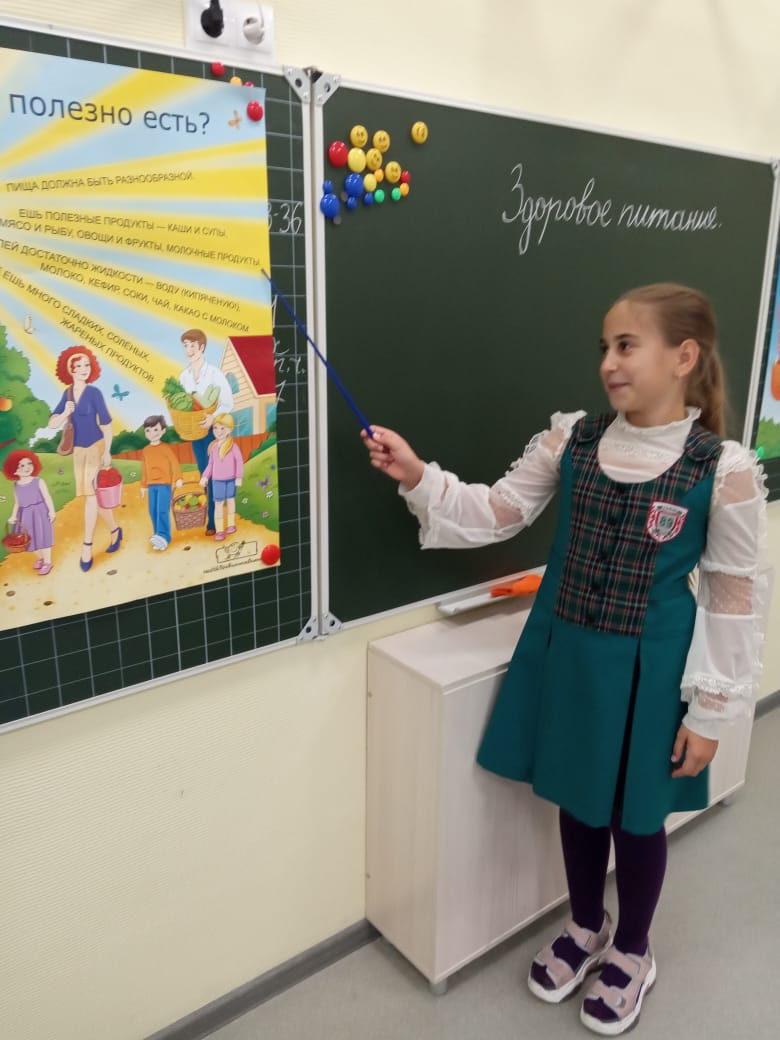 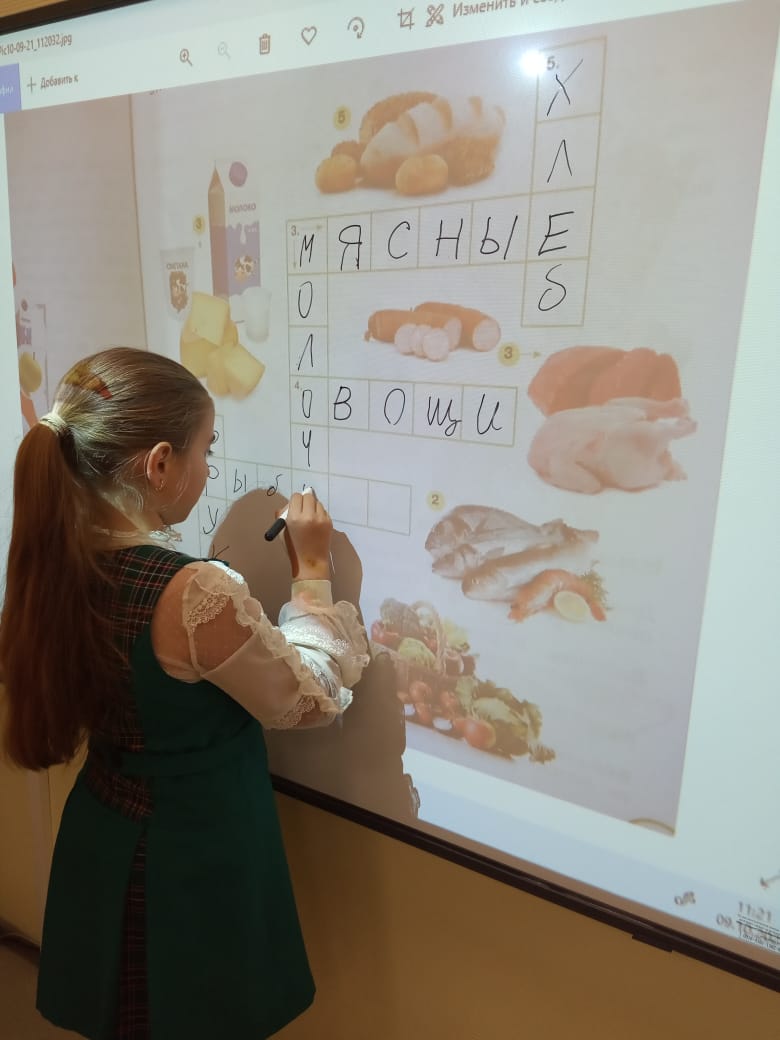 